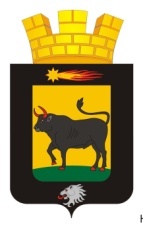 ПОСТАНОВЛЕНИЕАДМИНИСТРАЦИЯНЫРОБСКОГО ГОРОДСКОГО ПОСЕЛЕНИЯ   _____________									              №  1 В соответствии с Федеральным законом Российской Федерации от 01 января 2003 г. № 19-ФЗ «О выборах Президента Российской Федерации» ( в редакции от 05.12.2017 г. № 374-ФЗ), в целях оказания содействия зарегистрированным кандидатам, их доверенным лицам, политическим партиям, выдвинувшим зарегистрированного кандидата, в организации и проведении агитационных публичных мероприятий, ПОСТАНОВЛЯЮ:Определить помещение для встреч в форме собраний зарегистрированных кандидатов, их доверенных лиц, политических партий, выдвинувших зарегистрированного кандидата с избирателями при проведении выборов президента Российской Федерации автономное учреждение «Ныробский культурно – досуговый центр».Помещение предоставлять в пользование безвозмездно:  по рабочим  дням с 17 часов до 22 часов, по выходным и праздничным дням - с 11 часов до 22 часов, продолжительность собрания или встречи не должна превышать 2 часа.Настоящее постановление разместить на официальном сайте Ныробского городского поселения 4.   Контроль за исполнением данного постановления  оставляю за собой.Глава поселения-Глава администрацииНыробского городского поселения		                                           Е.А.Пахомова